Lampiran 1. Silabus PembelajaranSILABUS PEMBELAJARAN KELAS EKSPERIMENNama Sekolah		: SDN 23 KanaunganMata Pelajaran		: MatematikaKelas/ Semester		: V/II (Genap)Standar Kompetensi		: 6. Memahami Sifat-sifat bangun dan Kesebangunan Antar Bangun        Pangkep, 23 Mei 2018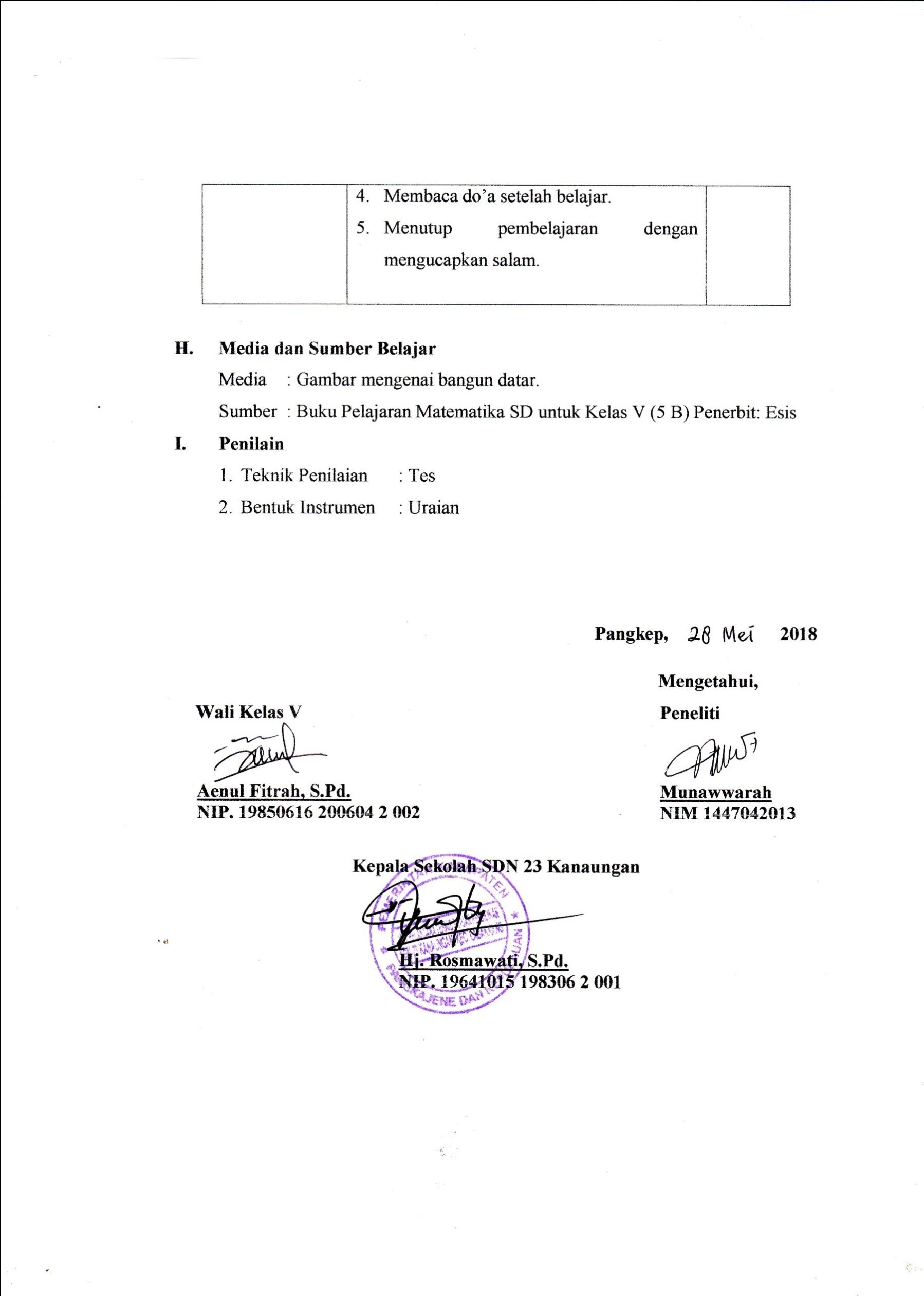 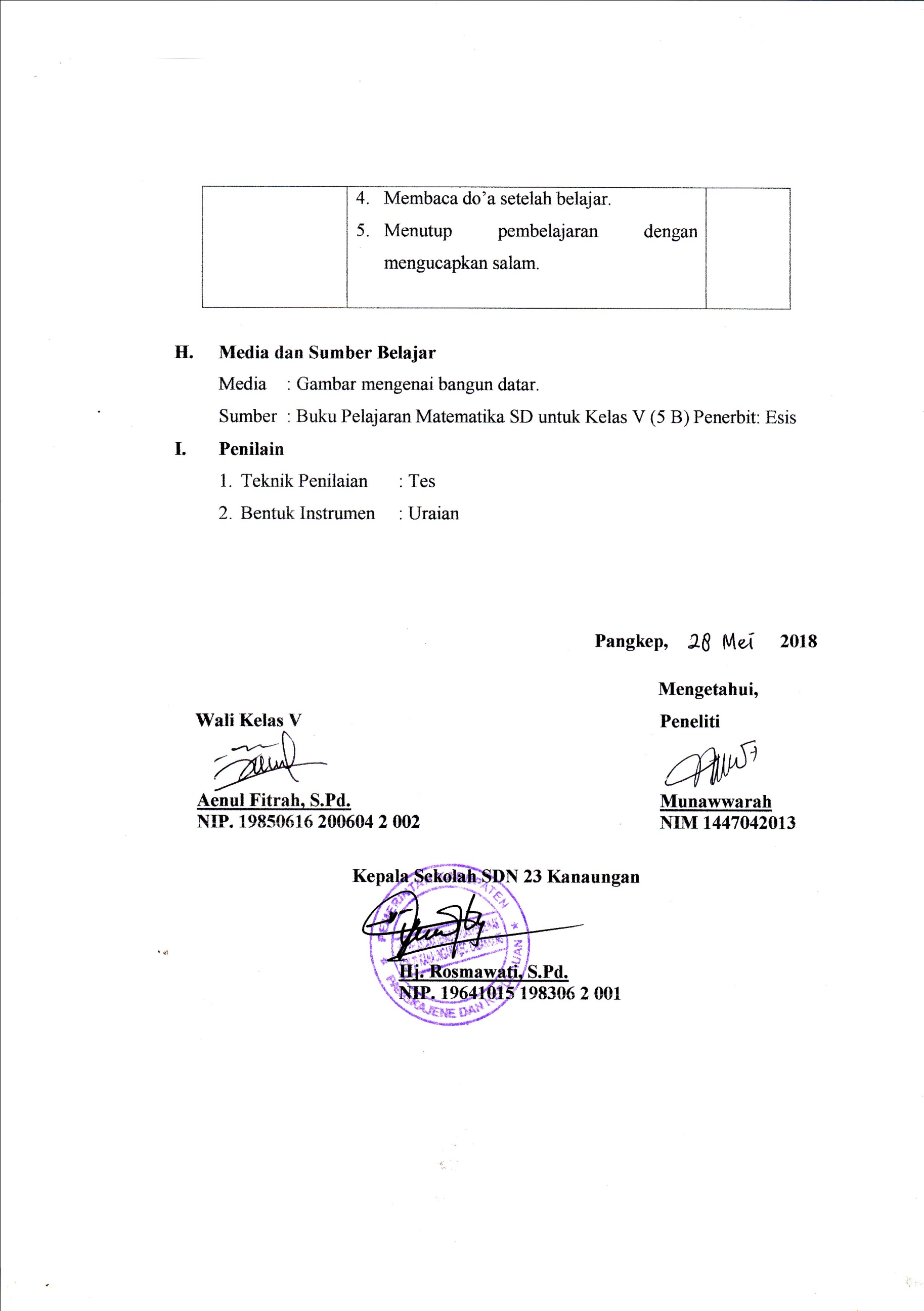 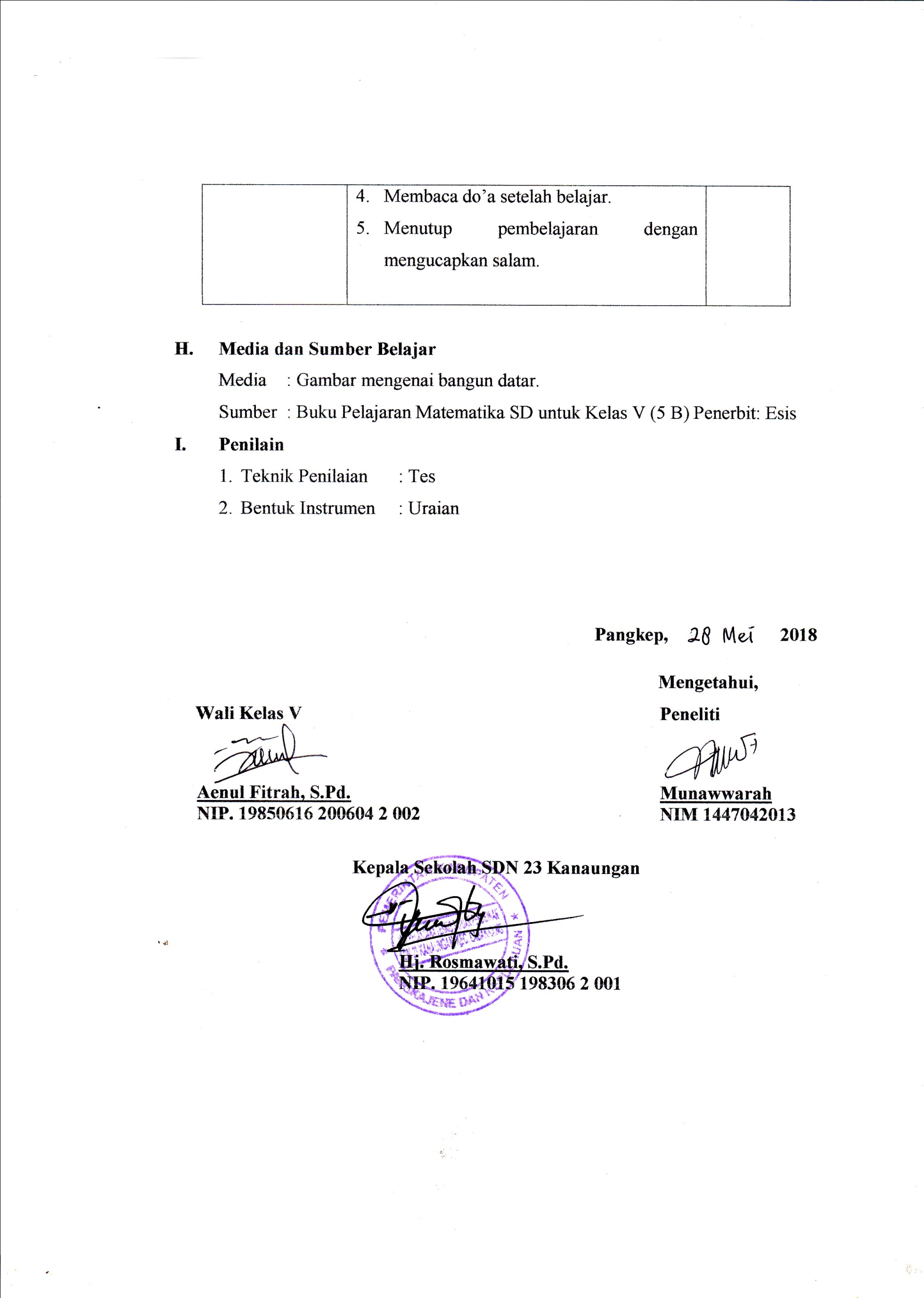 SILABUS PEMBELAJARAN KELAS KONTROLNama Sekolah		: SDN 23 KanaunganMata Pelajaran		: MatematikaKelas/ Semester		: V/II (Genap)Standar Kompetensi		: 6. Memahami Sifat-sifat bangun dan Kesebangunan Antar Bangun    Pangkep, 23 Mei 2018Kompetensi DasarMateri Pokok/ PembelajaranPengalamanBelajarIndikatorPencapaianKompetensiPenilaianPenilaianPenilaianAlokasiWaktuSumberBelajarKompetensi DasarMateri Pokok/ PembelajaranPengalamanBelajarIndikatorPencapaianKompetensiTeknikBentukInstrumenContohInstrumenAlokasiWaktuSumberBelajar6.1 Mengidentifikasi          sifat-sifat       bangun datar.Sifat-sifat bangun datarMenggambar bentuk-bentuk bangun datar.Menentukan sifat-sifat bangun datarMenggambar bentuk bangun datar Menentukan sifat-sifat bangun datar.Tertulis kelompok,  Uraian/Pilihan GandaTentukanlah sifat-sifat bangun datar persegi.2 x 35Menit1 xpertemuanSumber:BukuMATEMATIKA 5BAlat:PensilPenggarispenghapusKompetensi DasarMateri Pokok/ PembelajaranPengalamanBelajarIndikatorPencapaianKompetensiPenilaianPenilaianPenilaianAlokasiWaktuSumberBelajarKompetensi DasarMateri Pokok/ PembelajaranPengalamanBelajarIndikatorPencapaianKompetensiTeknikBentukInstrumenContohInstrumenAlokasiWaktuSumberBelajar6.1 Mengidentifikasi          sifat-sifat       bangun datar.Sifat-sifat bangun datarMenggambar bentuk-bentuk bangun datar.Menentukan sifat-sifat bangun datarMenggambar bentuk bangun datar Menentukan sifat-sifat bangun datar.Tertulis Uraian/Pilihan GandaTentukanlah sifat-sifat bangun datar persegi.2 x 35Menit1 xpertemuanSumber:BukuMATEMATIKA 5BAlat:PensilPenggarispenghapus